INDICAÇÃO Nº 1546/2017Sugere ao Poder Executivo Municipal que verifique a possibilidade da instalação de semáforo na rotatória que liga os Bairros 31 de Março, Ângelo Giubina e Trabalhadores.Excelentíssimo Senhor Prefeito Municipal, Nos termos do Art. 108 do Regimento Interno desta Casa de Leis, dirijo-me a Vossa Excelência para sugerir ao setor competente que verifique a possibilidade da instalação de semáforo na rotatória que liga os Bairros 31 de Março, Ângelo Giubina e Trabalhadores.Justificativa:Fomos procurados por munícipes solicitando essa providencia, pois segundo eles o referido local é bastante movimentado tanto por veículos quanto por pedestres e da forma que se encontra o risco de acidentes é grande principalmente com alunos das escolas próximas.Plenário “Dr. Tancredo Neves”, em 09 de Fevereiro de 2017.José Luís Fornasari                                                  “Joi Fornasari”Solidariedade                                                    - Vereador -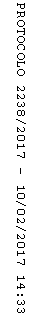 